                                         У К Р А Ї Н А                                             ШУБКІВСЬКА СІЛЬСЬКА РАДА                                                  РІВНЕНСЬКОГО РАЙОНУ                                                    РІВНЕНСЬКОЇ ОБЛАСТІ                                                       сьоме  скликання                                                            Р І Ш Е Н Н Явід        24 вересня   2020 року                                                             №956      Звіт про виконання сільського бюджетуза  І півріччя 2020 року          Сільська рада констатує, що до загального фонду сільського бюджетуза  І півріччя 2020 року  надійшло 766555 грн.власних доходів.Виконання затвердженого на звітний період плану забезпечено на 106 відсотків.          За І півріччя 2020 року  до загального фонду сільського бюджету надійшло з районного бюджету 1229207 грн. дотації вирівнювання фінансової забезпеченості сільського бюджету.         До спеціального фонду сільського бюджету за  І півріччя 2020 року  надійшло  86497 грн.         Протягом  І півріччя 2020 року із загального фонду сільського бюджету проведено видатків всього на суму 2201784 грн.,або 88 відсотки до уточнених призначень на звітний період.        При цьому за І півріччя 2020 р. забезпечено в повному обсязі виплату заробітної плати працівникам бюджетних установ та оплату енергоносіїв.        В структурі видатків загального фонду видатки на оплату праці і нарахування на заробітну плату  складають  1877007 грн.або 85,2%, на поточне утримання установ,придбання предметів,матеріалів і послуг – 29340 грн..,або 1,3 %,на оплату спожитих комунальних послуг і енергоносіїв – 295137 грн.,або 1,4  %,поточні трансферти населенню  - 300 грн..                     За рахунок коштів спеціального фонду бюджету проведено видатків на суму – 56957 грн.,із них по установах освіти видатки склали 44172  грн.,органи управління- 12784 грн.                       Відповідно до п.4 ст 80 Бюджетного кодексу України,керуючись ч.23ч.1 ст.26 ЗУ «Про місцеве самоврядування в Україні», за погодженням з постійними комісіями ради,сільська рада                                                 В И Р І Ш И Л А: 1.Затвердити звіт про виконання сільського бюджету за  І півріччя 2020 року :   1.1.По загальному фонду (додаток 1-3):- по доходах в сумі  1995762 грн.;-по видатках в сумі  2201784  грн.з перевищенням видатків над доходами на 206022 грн.    1.2.По спеціальному фонду (додаток 4):- по доходах в сумі  86497 грн.;-по видатках в сумі 56957 грн.з перевищенням доходів над видатками на  29540 грн.Сільський голова                                                      Іолтух О.М.Готував:                                                     Зелінська І.Г.                                                     Звіт про виконання   спеціального фонду                           сільського бюджету Шубківської   сільської ради                                                   за І півріччя 2020 рокуСільський голова                                                                Іолтух О.М.Виконавець:     Зелінська І.Г.Додаток  1Додаток  1до рішення Шубківської сільської радидо рішення Шубківської сільської радидо рішення Шубківської сільської радидо рішення Шубківської сільської радидо рішення Шубківської сільської радидо рішення Шубківської сільської радидо рішення Шубківської сільської радидо рішення Шубківської сільської радидо рішення Шубківської сільської радидо рішення Шубківської сільської радидо рішення Шубківської сільської радидо рішення Шубківської сільської радидо рішення Шубківської сільської ради"Звіт про виконання"Звіт про виконання"Звіт про виконання"Звіт про виконання"Звіт про виконання"Звіт про виконання"Звіт про виконаннясільського бюджету за І півріччя 2020 року"сільського бюджету за І півріччя 2020 року"сільського бюджету за І півріччя 2020 року"сільського бюджету за І півріччя 2020 року"сільського бюджету за І півріччя 2020 року"сільського бюджету за І півріччя 2020 року"сільського бюджету за І півріччя 2020 року"сільського бюджету за І півріччя 2020 року"сільського бюджету за І півріччя 2020 року"сільського бюджету за І півріччя 2020 року"сільського бюджету за І півріччя 2020 року"сільського бюджету за І півріччя 2020 року"сільського бюджету за І півріччя 2020 року"від  24 вересня 2020 року  № 956від  24 вересня 2020 року  № 956від  24 вересня 2020 року  № 956від  24 вересня 2020 року  № 956від  24 вересня 2020 року  № 956від  24 вересня 2020 року  № 956від  24 вересня 2020 року  № 956від  24 вересня 2020 року  № 956від  24 вересня 2020 року  № 956від  24 вересня 2020 року  № 956від  24 вересня 2020 року  № 956від  24 вересня 2020 року  № 956від  24 вересня 2020 року  № 956ЗВІТЗВІТЗВІТЗВІТЗВІТЗВІТЗВІТЗВІТЗВІТЗВІТЗВІТЗВІТЗВІТЗВІТЗВІТЗВІТЗВІТЗВІТЗВІТЗВІТЗВІТЗВІТпро виконання дохідної частини бюджетупро виконання дохідної частини бюджетупро виконання дохідної частини бюджетупро виконання дохідної частини бюджетупро виконання дохідної частини бюджетупро виконання дохідної частини бюджетупро виконання дохідної частини бюджетупро виконання дохідної частини бюджетупро виконання дохідної частини бюджетупро виконання дохідної частини бюджетупро виконання дохідної частини бюджетупро виконання дохідної частини бюджетупро виконання дохідної частини бюджетупро виконання дохідної частини бюджетупро виконання дохідної частини бюджетупро виконання дохідної частини бюджетупро виконання дохідної частини бюджетупро виконання дохідної частини бюджетупро виконання дохідної частини бюджетупро виконання дохідної частини бюджетупро виконання дохідної частини бюджетупро виконання дохідної частини бюджетуШубківської  сільської ради за І півріччя  2020 рікШубківської  сільської ради за І півріччя  2020 рікШубківської  сільської ради за І півріччя  2020 рікШубківської  сільської ради за І півріччя  2020 рікШубківської  сільської ради за І півріччя  2020 рікШубківської  сільської ради за І півріччя  2020 рікШубківської  сільської ради за І півріччя  2020 рікШубківської  сільської ради за І півріччя  2020 рікШубківської  сільської ради за І півріччя  2020 рікШубківської  сільської ради за І півріччя  2020 рікШубківської  сільської ради за І півріччя  2020 рікШубківської  сільської ради за І півріччя  2020 рікШубківської  сільської ради за І півріччя  2020 рікШубківської  сільської ради за І півріччя  2020 рікШубківської  сільської ради за І півріччя  2020 рікШубківської  сільської ради за І півріччя  2020 рікШубківської  сільської ради за І півріччя  2020 рікШубківської  сільської ради за І півріччя  2020 рікШубківської  сільської ради за І півріччя  2020 рікШубківської  сільської ради за І півріччя  2020 рікШубківської  сільської ради за І півріччя  2020 рікШубківської  сільської ради за І півріччя  2020 рікпо загальному фонду сільського бюджетупо загальному фонду сільського бюджетупо загальному фонду сільського бюджетупо загальному фонду сільського бюджетупо загальному фонду сільського бюджетупо загальному фонду сільського бюджетупо загальному фонду сільського бюджетупо загальному фонду сільського бюджетупо загальному фонду сільського бюджетупо загальному фонду сільського бюджетупо загальному фонду сільського бюджетупо загальному фонду сільського бюджетупо загальному фонду сільського бюджетупо загальному фонду сільського бюджетупо загальному фонду сільського бюджетупо загальному фонду сільського бюджетупо загальному фонду сільського бюджетупо загальному фонду сільського бюджетупо загальному фонду сільського бюджетупо загальному фонду сільського бюджетупо загальному фонду сільського бюджетупо загальному фонду сільського бюджетугрн.грн.грн.грн.КодКод Назва  Назва  Назва  Назва  Назва  Назва  Назва  Назва План на І півріччя 2020 рік з урахуванням змінПлан на І півріччя 2020 рік з урахуванням змінПлан на І півріччя 2020 рік з урахуванням змінПлан на І півріччя 2020 рік з урахуванням змінФактично виконано за І півріччя  2020 рікФактично виконано за І півріччя  2020 рікФактично виконано за І півріччя  2020 рікФактично виконано за І півріччя  2020 рік% виконання% виконання% виконання% виконання1000000010000000Податкові надходження  Податкові надходження  Податкові надходження  Податкові надходження  Податкові надходження  Податкові надходження  Податкові надходження  Податкові надходження  723 780,00723 780,00723 780,00723 780,00764 707,00764 707,00764 707,00764 707,00105,7105,7105,7105,71100000011000000Податки на доходи, податки на прибуток, податки на збільшення ринкової вартості  Податки на доходи, податки на прибуток, податки на збільшення ринкової вартості  Податки на доходи, податки на прибуток, податки на збільшення ринкової вартості  Податки на доходи, податки на прибуток, податки на збільшення ринкової вартості  Податки на доходи, податки на прибуток, податки на збільшення ринкової вартості  Податки на доходи, податки на прибуток, податки на збільшення ринкової вартості  Податки на доходи, податки на прибуток, податки на збільшення ринкової вартості  Податки на доходи, податки на прибуток, податки на збільшення ринкової вартості  4 500,004 500,004 500,004 500,009 553,009 553,009 553,009 553,00212,3212,3212,3212,31102000011020000Податок на прибуток підприємствПодаток на прибуток підприємствПодаток на прибуток підприємствПодаток на прибуток підприємствПодаток на прибуток підприємствПодаток на прибуток підприємствПодаток на прибуток підприємствПодаток на прибуток підприємств4 500,004 500,004 500,004 500,009 553,009 553,009 553,009 553,00212,3212,3212,3212,31102020011020200Податок на прибуток підприємств та фінансових установ комунальної власностіПодаток на прибуток підприємств та фінансових установ комунальної власностіПодаток на прибуток підприємств та фінансових установ комунальної власностіПодаток на прибуток підприємств та фінансових установ комунальної власностіПодаток на прибуток підприємств та фінансових установ комунальної власностіПодаток на прибуток підприємств та фінансових установ комунальної власностіПодаток на прибуток підприємств та фінансових установ комунальної власностіПодаток на прибуток підприємств та фінансових установ комунальної власності4 500,004 500,004 500,004 500,009 553,009 553,009 553,009 553,00212,3212,3212,3212,31300000013000000Рентна плата та плата за використання інших природних ресурсів Рентна плата та плата за використання інших природних ресурсів Рентна плата та плата за використання інших природних ресурсів Рентна плата та плата за використання інших природних ресурсів Рентна плата та плата за використання інших природних ресурсів Рентна плата та плата за використання інших природних ресурсів Рентна плата та плата за використання інших природних ресурсів Рентна плата та плата за використання інших природних ресурсів 214 000,00214 000,00214 000,00214 000,002 359,002 359,002 359,002 359,001,11,11,11,11301000013010000Рентна плата за спеціальне використання лісових ресурсів Рентна плата за спеціальне використання лісових ресурсів Рентна плата за спеціальне використання лісових ресурсів Рентна плата за спеціальне використання лісових ресурсів Рентна плата за спеціальне використання лісових ресурсів Рентна плата за спеціальне використання лісових ресурсів Рентна плата за спеціальне використання лісових ресурсів Рентна плата за спеціальне використання лісових ресурсів 214 000,00214 000,00214 000,00214 000,002 034,002 034,002 034,002 034,001,01,01,01,01301010013010100Рентна плата за спеціальне використання лісових ресурсів в частині деревини,заготовленої в порядку рубок головного користуванняРентна плата за спеціальне використання лісових ресурсів в частині деревини,заготовленої в порядку рубок головного користуванняРентна плата за спеціальне використання лісових ресурсів в частині деревини,заготовленої в порядку рубок головного користуванняРентна плата за спеціальне використання лісових ресурсів в частині деревини,заготовленої в порядку рубок головного користуванняРентна плата за спеціальне використання лісових ресурсів в частині деревини,заготовленої в порядку рубок головного користуванняРентна плата за спеціальне використання лісових ресурсів в частині деревини,заготовленої в порядку рубок головного користуванняРентна плата за спеціальне використання лісових ресурсів в частині деревини,заготовленої в порядку рубок головного користуванняРентна плата за спеціальне використання лісових ресурсів в частині деревини,заготовленої в порядку рубок головного користування214 000,00214 000,00214 000,00214 000,002 034,002 034,002 034,002 034,001,01,01,01,01303000013030000Рентна плата за користування надрами Рентна плата за користування надрами Рентна плата за користування надрами Рентна плата за користування надрами Рентна плата за користування надрами Рентна плата за користування надрами Рентна плата за користування надрами Рентна плата за користування надрами 0,000,000,000,00325,00325,00325,00325,000,00,00,00,01303010013030100Рентна плата за користування надрами для видобування корисних копалин загальнодержавного значення Рентна плата за користування надрами для видобування корисних копалин загальнодержавного значення Рентна плата за користування надрами для видобування корисних копалин загальнодержавного значення Рентна плата за користування надрами для видобування корисних копалин загальнодержавного значення Рентна плата за користування надрами для видобування корисних копалин загальнодержавного значення Рентна плата за користування надрами для видобування корисних копалин загальнодержавного значення Рентна плата за користування надрами для видобування корисних копалин загальнодержавного значення Рентна плата за користування надрами для видобування корисних копалин загальнодержавного значення 0,000,000,000,00325,00325,00325,00325,000,00,00,00,01400000014000000Внутрішні податки на товари та послуги  Внутрішні податки на товари та послуги  Внутрішні податки на товари та послуги  Внутрішні податки на товари та послуги  Внутрішні податки на товари та послуги  Внутрішні податки на товари та послуги  Внутрішні податки на товари та послуги  Внутрішні податки на товари та послуги  21 000,0021 000,0021 000,0021 000,0026 542,0026 542,0026 542,0026 542,00126,4126,4126,4126,41404000014040000Акцизний податок з реалізації суб`єктами господарювання роздрібної торгівлі підакцизних товарів Акцизний податок з реалізації суб`єктами господарювання роздрібної торгівлі підакцизних товарів Акцизний податок з реалізації суб`єктами господарювання роздрібної торгівлі підакцизних товарів Акцизний податок з реалізації суб`єктами господарювання роздрібної торгівлі підакцизних товарів Акцизний податок з реалізації суб`єктами господарювання роздрібної торгівлі підакцизних товарів Акцизний податок з реалізації суб`єктами господарювання роздрібної торгівлі підакцизних товарів Акцизний податок з реалізації суб`єктами господарювання роздрібної торгівлі підакцизних товарів Акцизний податок з реалізації суб`єктами господарювання роздрібної торгівлі підакцизних товарів 21 000,0021 000,0021 000,0021 000,0026 542,0026 542,0026 542,0026 542,00126,4126,4126,4126,41800000018000000Місцеві податки Місцеві податки Місцеві податки Місцеві податки Місцеві податки Місцеві податки Місцеві податки Місцеві податки 484 280,00484 280,00484 280,00484 280,00726 253,00726 253,00726 253,00726 253,00150,0150,0150,0150,01801000018010000Податок на майно Податок на майно Податок на майно Податок на майно Податок на майно Податок на майно Податок на майно Податок на майно 35 000,0035 000,0035 000,0035 000,00172 450,00172 450,00172 450,00172 450,00492,7492,7492,7492,71801010018010100Податок на нерухоме майно, відмінне від земельної ділянки, сплачений юридичними особами, які є власниками об`єктів житлової нерухомості Податок на нерухоме майно, відмінне від земельної ділянки, сплачений юридичними особами, які є власниками об`єктів житлової нерухомості Податок на нерухоме майно, відмінне від земельної ділянки, сплачений юридичними особами, які є власниками об`єктів житлової нерухомості Податок на нерухоме майно, відмінне від земельної ділянки, сплачений юридичними особами, які є власниками об`єктів житлової нерухомості Податок на нерухоме майно, відмінне від земельної ділянки, сплачений юридичними особами, які є власниками об`єктів житлової нерухомості Податок на нерухоме майно, відмінне від земельної ділянки, сплачений юридичними особами, які є власниками об`єктів житлової нерухомості Податок на нерухоме майно, відмінне від земельної ділянки, сплачений юридичними особами, які є власниками об`єктів житлової нерухомості Податок на нерухоме майно, відмінне від земельної ділянки, сплачений юридичними особами, які є власниками об`єктів житлової нерухомості 700,00700,00700,00700,001 521,001 521,001 521,001 521,00217,3217,3217,3217,31801020018010200Податок на нерухоме майно, відмінне від земельної ділянки, сплачений фізичними особами, які є власниками об`єктів житлової нерухомості Податок на нерухоме майно, відмінне від земельної ділянки, сплачений фізичними особами, які є власниками об`єктів житлової нерухомості Податок на нерухоме майно, відмінне від земельної ділянки, сплачений фізичними особами, які є власниками об`єктів житлової нерухомості Податок на нерухоме майно, відмінне від земельної ділянки, сплачений фізичними особами, які є власниками об`єктів житлової нерухомості Податок на нерухоме майно, відмінне від земельної ділянки, сплачений фізичними особами, які є власниками об`єктів житлової нерухомості Податок на нерухоме майно, відмінне від земельної ділянки, сплачений фізичними особами, які є власниками об`єктів житлової нерухомості Податок на нерухоме майно, відмінне від земельної ділянки, сплачений фізичними особами, які є власниками об`єктів житлової нерухомості Податок на нерухоме майно, відмінне від земельної ділянки, сплачений фізичними особами, які є власниками об`єктів житлової нерухомості 1 800,001 800,001 800,001 800,001 014,001 014,001 014,001 014,0056,356,356,356,31801030018010300Податок на нерухоме майно, відмінне від земельної ділянки, сплачений фізичними особами, які є власниками об`єктів нежитлової нерухомості Податок на нерухоме майно, відмінне від земельної ділянки, сплачений фізичними особами, які є власниками об`єктів нежитлової нерухомості Податок на нерухоме майно, відмінне від земельної ділянки, сплачений фізичними особами, які є власниками об`єктів нежитлової нерухомості Податок на нерухоме майно, відмінне від земельної ділянки, сплачений фізичними особами, які є власниками об`єктів нежитлової нерухомості Податок на нерухоме майно, відмінне від земельної ділянки, сплачений фізичними особами, які є власниками об`єктів нежитлової нерухомості Податок на нерухоме майно, відмінне від земельної ділянки, сплачений фізичними особами, які є власниками об`єктів нежитлової нерухомості Податок на нерухоме майно, відмінне від земельної ділянки, сплачений фізичними особами, які є власниками об`єктів нежитлової нерухомості Податок на нерухоме майно, відмінне від земельної ділянки, сплачений фізичними особами, які є власниками об`єктів нежитлової нерухомості 0,000,000,000,000,000,000,000,000,00,00,00,01801040018010400Податок на нерухоме майно, відмінне від земельної ділянки, сплачений юридичними особами, які є власниками об`єктів нежитлової нерухомості Податок на нерухоме майно, відмінне від земельної ділянки, сплачений юридичними особами, які є власниками об`єктів нежитлової нерухомості Податок на нерухоме майно, відмінне від земельної ділянки, сплачений юридичними особами, які є власниками об`єктів нежитлової нерухомості Податок на нерухоме майно, відмінне від земельної ділянки, сплачений юридичними особами, які є власниками об`єктів нежитлової нерухомості Податок на нерухоме майно, відмінне від земельної ділянки, сплачений юридичними особами, які є власниками об`єктів нежитлової нерухомості Податок на нерухоме майно, відмінне від земельної ділянки, сплачений юридичними особами, які є власниками об`єктів нежитлової нерухомості Податок на нерухоме майно, відмінне від земельної ділянки, сплачений юридичними особами, які є власниками об`єктів нежитлової нерухомості Податок на нерухоме майно, відмінне від земельної ділянки, сплачений юридичними особами, які є власниками об`єктів нежитлової нерухомості 10 500,0010 500,0010 500,0010 500,0010 792,0010 792,0010 792,0010 792,00102,8102,8102,8102,81801050018010500Земельний податок з юридичних осіб Земельний податок з юридичних осіб Земельний податок з юридичних осіб Земельний податок з юридичних осіб Земельний податок з юридичних осіб Земельний податок з юридичних осіб Земельний податок з юридичних осіб Земельний податок з юридичних осіб 10 600,0010 600,0010 600,0010 600,00137 998,00137 998,00137 998,00137 998,001301,91301,91301,91301,91801060018010600Орендна плата з юридичних осіб Орендна плата з юридичних осіб Орендна плата з юридичних осіб Орендна плата з юридичних осіб Орендна плата з юридичних осіб Орендна плата з юридичних осіб Орендна плата з юридичних осіб Орендна плата з юридичних осіб 3 800,003 800,003 800,003 800,008 748,008 748,008 748,008 748,00230,2230,2230,2230,21801070018010700Земельний податок з фізичних осіб Земельний податок з фізичних осіб Земельний податок з фізичних осіб Земельний податок з фізичних осіб Земельний податок з фізичних осіб Земельний податок з фізичних осіб Земельний податок з фізичних осіб Земельний податок з фізичних осіб 1 600,001 600,001 600,001 600,004 877,004 877,004 877,004 877,00304,8304,8304,8304,81801090018010900Орендна плата з фізичних осіб Орендна плата з фізичних осіб Орендна плата з фізичних осіб Орендна плата з фізичних осіб Орендна плата з фізичних осіб Орендна плата з фізичних осіб Орендна плата з фізичних осіб Орендна плата з фізичних осіб 6 000,006 000,006 000,006 000,007 500,007 500,007 500,007 500,00125,0125,0125,0125,01805000018050000Єдиний податок  Єдиний податок  Єдиний податок  Єдиний податок  Єдиний податок  Єдиний податок  Єдиний податок  Єдиний податок  449 280,00449 280,00449 280,00449 280,00553 803,00553 803,00553 803,00553 803,00123,3123,3123,3123,31805030018050300Єдиний податок з юридичних осіб Єдиний податок з юридичних осіб Єдиний податок з юридичних осіб Єдиний податок з юридичних осіб Єдиний податок з юридичних осіб Єдиний податок з юридичних осіб Єдиний податок з юридичних осіб Єдиний податок з юридичних осіб 58 000,0058 000,0058 000,0058 000,0023 829,0023 829,0023 829,0023 829,0041,141,141,141,11805040018050400Єдиний податок з фізичних осіб Єдиний податок з фізичних осіб Єдиний податок з фізичних осіб Єдиний податок з фізичних осіб Єдиний податок з фізичних осіб Єдиний податок з фізичних осіб Єдиний податок з фізичних осіб Єдиний податок з фізичних осіб 289 280,00289 280,00289 280,00289 280,00329 146,00329 146,00329 146,00329 146,00113,8113,8113,8113,81805050018050500Єдиний податок з сільськогосподарських товаровиробників, у яких частка сільськогосподарського товаровиробництва за попередній податковий (звітний) рік дорівнює або перевищує 75 відсотків` Єдиний податок з сільськогосподарських товаровиробників, у яких частка сільськогосподарського товаровиробництва за попередній податковий (звітний) рік дорівнює або перевищує 75 відсотків` Єдиний податок з сільськогосподарських товаровиробників, у яких частка сільськогосподарського товаровиробництва за попередній податковий (звітний) рік дорівнює або перевищує 75 відсотків` Єдиний податок з сільськогосподарських товаровиробників, у яких частка сільськогосподарського товаровиробництва за попередній податковий (звітний) рік дорівнює або перевищує 75 відсотків` Єдиний податок з сільськогосподарських товаровиробників, у яких частка сільськогосподарського товаровиробництва за попередній податковий (звітний) рік дорівнює або перевищує 75 відсотків` Єдиний податок з сільськогосподарських товаровиробників, у яких частка сільськогосподарського товаровиробництва за попередній податковий (звітний) рік дорівнює або перевищує 75 відсотків` Єдиний податок з сільськогосподарських товаровиробників, у яких частка сільськогосподарського товаровиробництва за попередній податковий (звітний) рік дорівнює або перевищує 75 відсотків` Єдиний податок з сільськогосподарських товаровиробників, у яких частка сільськогосподарського товаровиробництва за попередній податковий (звітний) рік дорівнює або перевищує 75 відсотків` 102 000,00102 000,00102 000,00102 000,00200 828,00200 828,00200 828,00200 828,00196,9196,9196,9196,92000000020000000Неподаткові надходження  Неподаткові надходження  Неподаткові надходження  Неподаткові надходження  Неподаткові надходження  Неподаткові надходження  Неподаткові надходження  Неподаткові надходження  2 650,002 650,002 650,002 650,001 848,001 848,001 848,001 848,0069,769,769,769,72100000021000000Доходи від власності та підприємницької діяльності  Доходи від власності та підприємницької діяльності  Доходи від власності та підприємницької діяльності  Доходи від власності та підприємницької діяльності  Доходи від власності та підприємницької діяльності  Доходи від власності та підприємницької діяльності  Доходи від власності та підприємницької діяльності  Доходи від власності та підприємницької діяльності  0,000,000,000,001 054,001 054,001 054,001 054,000,00,00,00,02108000021080000Інші надходження  Інші надходження  Інші надходження  Інші надходження  Інші надходження  Інші надходження  Інші надходження  Інші надходження  0,000,000,000,001 054,001 054,001 054,001 054,000,00,00,00,02108110021081100Адміністративні штрафи та інші санкції Адміністративні штрафи та інші санкції Адміністративні штрафи та інші санкції Адміністративні штрафи та інші санкції Адміністративні штрафи та інші санкції Адміністративні штрафи та інші санкції Адміністративні штрафи та інші санкції Адміністративні штрафи та інші санкції 0,000,000,000,001 054,001 054,001 054,001 054,000,00,00,00,02108150021081500Адміністративні штрафи та штрафні санкції за порушення законодавства у сфері виробництва та обігу алкогольних напоїв та тютюнових виробів Адміністративні штрафи та штрафні санкції за порушення законодавства у сфері виробництва та обігу алкогольних напоїв та тютюнових виробів Адміністративні штрафи та штрафні санкції за порушення законодавства у сфері виробництва та обігу алкогольних напоїв та тютюнових виробів Адміністративні штрафи та штрафні санкції за порушення законодавства у сфері виробництва та обігу алкогольних напоїв та тютюнових виробів Адміністративні штрафи та штрафні санкції за порушення законодавства у сфері виробництва та обігу алкогольних напоїв та тютюнових виробів Адміністративні штрафи та штрафні санкції за порушення законодавства у сфері виробництва та обігу алкогольних напоїв та тютюнових виробів Адміністративні штрафи та штрафні санкції за порушення законодавства у сфері виробництва та обігу алкогольних напоїв та тютюнових виробів Адміністративні штрафи та штрафні санкції за порушення законодавства у сфері виробництва та обігу алкогольних напоїв та тютюнових виробів 0,000,000,000,000,000,000,000,000,00,00,00,02200000022000000Адміністративні збори та платежі, доходи від некомерційної господарської діяльності Адміністративні збори та платежі, доходи від некомерційної господарської діяльності Адміністративні збори та платежі, доходи від некомерційної господарської діяльності Адміністративні збори та платежі, доходи від некомерційної господарської діяльності Адміністративні збори та платежі, доходи від некомерційної господарської діяльності Адміністративні збори та платежі, доходи від некомерційної господарської діяльності Адміністративні збори та платежі, доходи від некомерційної господарської діяльності Адміністративні збори та платежі, доходи від некомерційної господарської діяльності 2 650,002 650,002 650,002 650,00794,00794,00794,00794,0030,030,030,030,02201000022010000Плата за надання адміністративних послугПлата за надання адміністративних послугПлата за надання адміністративних послугПлата за надання адміністративних послугПлата за надання адміністративних послугПлата за надання адміністративних послугПлата за надання адміністративних послугПлата за надання адміністративних послуг2 650,002 650,002 650,002 650,00775,00775,00775,00775,0029,229,229,229,22201250022012500Плата за надання інших адміністративних послугПлата за надання інших адміністративних послугПлата за надання інших адміністративних послугПлата за надання інших адміністративних послугПлата за надання інших адміністративних послугПлата за надання інших адміністративних послугПлата за надання інших адміністративних послугПлата за надання інших адміністративних послуг2 650,002 650,002 650,002 650,00775,00775,00775,00775,0029,229,229,229,22209000022090000Державне мито  Державне мито  Державне мито  Державне мито  Державне мито  Державне мито  Державне мито  Державне мито  0,000,000,000,0019,0019,0019,0019,000,00,00,00,02209010022090100Державне мито, що сплачується за місцем розгляду та оформлення документів, у тому числі за оформлення документів на спадщину і дарування  Державне мито, що сплачується за місцем розгляду та оформлення документів, у тому числі за оформлення документів на спадщину і дарування  Державне мито, що сплачується за місцем розгляду та оформлення документів, у тому числі за оформлення документів на спадщину і дарування  Державне мито, що сплачується за місцем розгляду та оформлення документів, у тому числі за оформлення документів на спадщину і дарування  Державне мито, що сплачується за місцем розгляду та оформлення документів, у тому числі за оформлення документів на спадщину і дарування  Державне мито, що сплачується за місцем розгляду та оформлення документів, у тому числі за оформлення документів на спадщину і дарування  Державне мито, що сплачується за місцем розгляду та оформлення документів, у тому числі за оформлення документів на спадщину і дарування  Державне мито, що сплачується за місцем розгляду та оформлення документів, у тому числі за оформлення документів на спадщину і дарування  0,000,000,000,0019,0019,0019,0019,000,00,00,00,02209020022090200Державне мито, не віднесене до інших категорій  Державне мито, не віднесене до інших категорій  Державне мито, не віднесене до інших категорій  Державне мито, не віднесене до інших категорій  Державне мито, не віднесене до інших категорій  Державне мито, не віднесене до інших категорій  Державне мито, не віднесене до інших категорій  Державне мито, не віднесене до інших категорій  0,000,000,000,000,000,000,000,000,00,00,00,04000000040000000Офіційні трансферти  Офіційні трансферти  Офіційні трансферти  Офіційні трансферти  Офіційні трансферти  Офіційні трансферти  Офіційні трансферти  Офіційні трансферти  1 353 514,001 353 514,001 353 514,001 353 514,001 229 207,001 229 207,001 229 207,001 229 207,0090,890,890,890,84100000041000000Від органів державного управління  Від органів державного управління  Від органів державного управління  Від органів державного управління  Від органів державного управління  Від органів державного управління  Від органів державного управління  Від органів державного управління  1 353 514,001 353 514,001 353 514,001 353 514,001 229 207,001 229 207,001 229 207,001 229 207,0090,890,890,890,84104000041040000Дотації з місцевих бюджетів іншим місцевим бюджетамДотації з місцевих бюджетів іншим місцевим бюджетамДотації з місцевих бюджетів іншим місцевим бюджетамДотації з місцевих бюджетів іншим місцевим бюджетамДотації з місцевих бюджетів іншим місцевим бюджетамДотації з місцевих бюджетів іншим місцевим бюджетамДотації з місцевих бюджетів іншим місцевим бюджетамДотації з місцевих бюджетів іншим місцевим бюджетам1 301 514,001 301 514,001 301 514,001 301 514,001 229 207,001 229 207,001 229 207,001 229 207,0094,494,494,494,44104040041040400Ішні дотації з місцевого бюджетуІшні дотації з місцевого бюджетуІшні дотації з місцевого бюджетуІшні дотації з місцевого бюджетуІшні дотації з місцевого бюджетуІшні дотації з місцевого бюджетуІшні дотації з місцевого бюджетуІшні дотації з місцевого бюджету1 301 514,001 301 514,001 301 514,001 301 514,001 229 207,001 229 207,001 229 207,001 229 207,0094,494,494,494,44105000041050000Субвенції з місцевих бюджетів іншим місцевим бюджетамСубвенції з місцевих бюджетів іншим місцевим бюджетамСубвенції з місцевих бюджетів іншим місцевим бюджетамСубвенції з місцевих бюджетів іншим місцевим бюджетамСубвенції з місцевих бюджетів іншим місцевим бюджетамСубвенції з місцевих бюджетів іншим місцевим бюджетамСубвенції з місцевих бюджетів іншим місцевим бюджетамСубвенції з місцевих бюджетів іншим місцевим бюджетам52 000,0052 000,0052 000,0052 000,000,000,000,000,000,00,00,00,04105390041053900Інші субвенції з місцевого бюджету (з м.Рівне на харчування дітей учасників АТО)Інші субвенції з місцевого бюджету (з м.Рівне на харчування дітей учасників АТО)Інші субвенції з місцевого бюджету (з м.Рівне на харчування дітей учасників АТО)Інші субвенції з місцевого бюджету (з м.Рівне на харчування дітей учасників АТО)Інші субвенції з місцевого бюджету (з м.Рівне на харчування дітей учасників АТО)Інші субвенції з місцевого бюджету (з м.Рівне на харчування дітей учасників АТО)Інші субвенції з місцевого бюджету (з м.Рівне на харчування дітей учасників АТО)Інші субвенції з місцевого бюджету (з м.Рівне на харчування дітей учасників АТО)52 000,0052 000,0052 000,0052 000,000,000,000,000,000,00,00,00,0Всього (без урахування трансфертів)Всього (без урахування трансфертів)726 430,00726 430,00726 430,00726 430,00766 555,00766 555,00766 555,00766 555,00105,5105,5105,5105,5ВсьогоВсього2 079 944,002 079 944,002 079 944,002 079 944,001 995 762,001 995 762,001 995 762,001 995 762,0096,096,096,096,0СільськийголоваСільськийголоваСільськийголоваСільськийголоваІолтух О.М. Іолтух О.М. Іолтух О.М. Іолтух О.М. Додаток  2Додаток  2Додаток  2Додаток  2Додаток  2Додаток  2Додаток  2Додаток  2Додаток  2до рішення Шубківської сільської радидо рішення Шубківської сільської радидо рішення Шубківської сільської радидо рішення Шубківської сільської радидо рішення Шубківської сільської радидо рішення Шубківської сільської радидо рішення Шубківської сільської радидо рішення Шубківської сільської ради"Звіт про виконання"Звіт про виконання"Звіт про виконання"Звіт про виконання"Звіт про виконання"Звіт про виконання"Звіт про виконання"Звіт про виконання"Звіт про виконаннясільського бюджету за І півріччя 2020 року"сільського бюджету за І півріччя 2020 року"сільського бюджету за І півріччя 2020 року"сільського бюджету за І півріччя 2020 року"сільського бюджету за І півріччя 2020 року"сільського бюджету за І півріччя 2020 року"сільського бюджету за І півріччя 2020 року"сільського бюджету за І півріччя 2020 року"сільського бюджету за І півріччя 2020 року"ЗВІТЗВІТЗВІТЗВІТЗВІТЗВІТЗВІТЗВІТЗВІТЗВІТЗВІТЗВІТЗВІТЗВІТЗВІТЗВІТЗВІТЗВІТЗВІТЗВІТЗВІТЗВІТпро виконання видаткової частини бюджетупро виконання видаткової частини бюджетупро виконання видаткової частини бюджетупро виконання видаткової частини бюджетупро виконання видаткової частини бюджетупро виконання видаткової частини бюджетупро виконання видаткової частини бюджетупро виконання видаткової частини бюджетупро виконання видаткової частини бюджетупро виконання видаткової частини бюджетупро виконання видаткової частини бюджетупро виконання видаткової частини бюджетупро виконання видаткової частини бюджетупро виконання видаткової частини бюджетупро виконання видаткової частини бюджетупро виконання видаткової частини бюджетупро виконання видаткової частини бюджетупро виконання видаткової частини бюджетупро виконання видаткової частини бюджетупро виконання видаткової частини бюджетупро виконання видаткової частини бюджетупро виконання видаткової частини бюджетуШубківської сільської ради за І півріччя 2020 рокуШубківської сільської ради за І півріччя 2020 рокуШубківської сільської ради за І півріччя 2020 рокуШубківської сільської ради за І півріччя 2020 рокуШубківської сільської ради за І півріччя 2020 рокуШубківської сільської ради за І півріччя 2020 рокуШубківської сільської ради за І півріччя 2020 рокуШубківської сільської ради за І півріччя 2020 рокуШубківської сільської ради за І півріччя 2020 рокуШубківської сільської ради за І півріччя 2020 рокуШубківської сільської ради за І півріччя 2020 рокуШубківської сільської ради за І півріччя 2020 рокуШубківської сільської ради за І півріччя 2020 рокуШубківської сільської ради за І півріччя 2020 рокуШубківської сільської ради за І півріччя 2020 рокуШубківської сільської ради за І півріччя 2020 рокуШубківської сільської ради за І півріччя 2020 рокуШубківської сільської ради за І півріччя 2020 рокуШубківської сільської ради за І півріччя 2020 рокуШубківської сільської ради за І півріччя 2020 рокуШубківської сільської ради за І півріччя 2020 рокуШубківської сільської ради за І півріччя 2020 рокупо загальному фонду сільського бюджетупо загальному фонду сільського бюджетупо загальному фонду сільського бюджетупо загальному фонду сільського бюджетупо загальному фонду сільського бюджетупо загальному фонду сільського бюджетупо загальному фонду сільського бюджетупо загальному фонду сільського бюджетупо загальному фонду сільського бюджетупо загальному фонду сільського бюджетупо загальному фонду сільського бюджетупо загальному фонду сільського бюджетупо загальному фонду сільського бюджетупо загальному фонду сільського бюджетупо загальному фонду сільського бюджетупо загальному фонду сільського бюджетупо загальному фонду сільського бюджетупо загальному фонду сільського бюджетупо загальному фонду сільського бюджетупо загальному фонду сільського бюджетупо загальному фонду сільського бюджетупо загальному фонду сільського бюджетугрн.грн.грн.КодКодКодПоказникПоказникПоказникПоказникПоказникПоказникПоказникПлан на І півріччя 2020 року з урахуванням змінПлан на І півріччя 2020 року з урахуванням змінПлан на І півріччя 2020 року з урахуванням змінПлан на І півріччя 2020 року з урахуванням змінПлан на І півріччя 2020 року з урахуванням змінКасові видатки за І півріччя  2020 рокуКасові видатки за І півріччя  2020 рокуКасові видатки за І півріччя  2020 рокуКасові видатки за І півріччя  2020 року% виконання% виконання% виконанняО110150О110150О110150Організаційне, інформаційно-аналітичне та матеріально-технічне забезпечення діяльності обласної ради, районної ради, районної у місті ради (у разі її створення), міської, селищної, сільської радОрганізаційне, інформаційно-аналітичне та матеріально-технічне забезпечення діяльності обласної ради, районної ради, районної у місті ради (у разі її створення), міської, селищної, сільської радОрганізаційне, інформаційно-аналітичне та матеріально-технічне забезпечення діяльності обласної ради, районної ради, районної у місті ради (у разі її створення), міської, селищної, сільської радОрганізаційне, інформаційно-аналітичне та матеріально-технічне забезпечення діяльності обласної ради, районної ради, районної у місті ради (у разі її створення), міської, селищної, сільської радОрганізаційне, інформаційно-аналітичне та матеріально-технічне забезпечення діяльності обласної ради, районної ради, районної у місті ради (у разі її створення), міської, селищної, сільської радОрганізаційне, інформаційно-аналітичне та матеріально-технічне забезпечення діяльності обласної ради, районної ради, районної у місті ради (у разі її створення), міської, селищної, сільської радОрганізаційне, інформаційно-аналітичне та матеріально-технічне забезпечення діяльності обласної ради, районної ради, районної у місті ради (у разі її створення), міської, селищної, сільської рад743 135,00743 135,00743 135,00743 135,00743 135,00715 957,32715 957,32715 957,32715 957,3296,396,396,3О111010О111010О111010Надання дошкільної освітиНадання дошкільної освітиНадання дошкільної освітиНадання дошкільної освітиНадання дошкільної освітиНадання дошкільної освітиНадання дошкільної освіти1 663 723,001 663 723,001 663 723,001 663 723,001 663 723,001 397 826,741 397 826,741 397 826,741 397 826,7484,084,084,0 О113242 О113242 О113242Інші заходи у сфері соціального захисту і соціального забезпеченняІнші заходи у сфері соціального захисту і соціального забезпеченняІнші заходи у сфері соціального захисту і соціального забезпеченняІнші заходи у сфері соціального захисту і соціального забезпеченняІнші заходи у сфері соціального захисту і соціального забезпеченняІнші заходи у сфері соціального захисту і соціального забезпеченняІнші заходи у сфері соціального захисту і соціального забезпечення300,00300,00300,00300,00300,00300,00300,00300,00300,00100,0100,0100,0О114060О114060О114060Забезпечення діяльності палаців i будинків культури, клубів, центрів дозвілля та iнших клубних закладівЗабезпечення діяльності палаців i будинків культури, клубів, центрів дозвілля та iнших клубних закладівЗабезпечення діяльності палаців i будинків культури, клубів, центрів дозвілля та iнших клубних закладівЗабезпечення діяльності палаців i будинків культури, клубів, центрів дозвілля та iнших клубних закладівЗабезпечення діяльності палаців i будинків культури, клубів, центрів дозвілля та iнших клубних закладівЗабезпечення діяльності палаців i будинків культури, клубів, центрів дозвілля та iнших клубних закладівЗабезпечення діяльності палаців i будинків культури, клубів, центрів дозвілля та iнших клубних закладів70 116,0070 116,0070 116,0070 116,0070 116,0068 073,1568 073,1568 073,1568 073,1597,197,197,1О116030О116030О116030Організація благоустрою населених пунктівОрганізація благоустрою населених пунктівОрганізація благоустрою населених пунктівОрганізація благоустрою населених пунктівОрганізація благоустрою населених пунктівОрганізація благоустрою населених пунктівОрганізація благоустрою населених пунктів24 000,0024 000,0024 000,0024 000,0024 000,0019 626,7819 626,7819 626,7819 626,7881,881,881,8Всього видатків  по бюджетуВсього видатків  по бюджетуВсього видатків  по бюджету2 501 274,002 501 274,002 501 274,002 501 274,002 501 274,002 201 783,992 201 783,992 201 783,992 201 783,9988,088,088,0Сільський головаСільський головаСільський головаСільський головаСільський головаСільський головаСільський головаСільський головаСільський головаСільський головаІолтух О.М. Іолтух О.М. Іолтух О.М. Іолтух О.М. Іолтух О.М. Виконавець:Виконавець:Виконавець:Виконавець:Виконавець:Виконавець:Виконавець:Виконавець:Виконавець:Виконавець:Зелінська І.Г.Зелінська І.Г.Зелінська І.Г.Зелінська І.Г.Зелінська І.Г.Додаток  3Додаток  3до рішення Шубківської сільської радидо рішення Шубківської сільської ради"Звіт про виконання"Звіт про виконаннясільського бюджету за І півріччя 2020 року"сільського бюджету за І півріччя 2020 року"від  24 вересня 2020 року  № 956від  24 вересня 2020 року  № 956ЗВІТЗВІТЗВІТЗВІТЗВІТЗВІТпро структуру видатків загального фонду сільського бюджетупро структуру видатків загального фонду сільського бюджетупро структуру видатків загального фонду сільського бюджетупро структуру видатків загального фонду сільського бюджетупро структуру видатків загального фонду сільського бюджетупро структуру видатків загального фонду сільського бюджетуШубківської сільської ради за економічною класифікацією за І півріччя  2020 рокуШубківської сільської ради за економічною класифікацією за І півріччя  2020 рокуШубківської сільської ради за економічною класифікацією за І півріччя  2020 рокуШубківської сільської ради за економічною класифікацією за І півріччя  2020 рокуШубківської сільської ради за економічною класифікацією за І півріччя  2020 рокуШубківської сільської ради за економічною класифікацією за І півріччя  2020 рокупо загальному фонду сільського бюджетупо загальному фонду сільського бюджетупо загальному фонду сільського бюджетупо загальному фонду сільського бюджетупо загальному фонду сільського бюджетупо загальному фонду сільського бюджетугрн.грн.КЕКВПоказникПоказникПоказникСума видатківСума видатків2000Поточні видаткиПоточні видаткиПоточні видатки2 201 783,992 201 783,992100Оплата праці і нарахування на заробітну платуОплата праці і нарахування на заробітну платуОплата праці і нарахування на заробітну плату1 877 006,761 877 006,762110Оплата праціОплата праціОплата праці1 523 451,041 523 451,042111Заробітна платаЗаробітна платаЗаробітна плата1 523 451,041 523 451,042120Нарахування на оплату праціНарахування на оплату праціНарахування на оплату праці353 555,72353 555,722200Використання товарів і послугВикористання товарів і послугВикористання товарів і послуг324 477,23324 477,232210Предмети, матеріали, обладнання та інвентарПредмети, матеріали, обладнання та інвентарПредмети, матеріали, обладнання та інвентар0,000,002220Медикаменти та перев`язувальні матеріалиМедикаменти та перев`язувальні матеріалиМедикаменти та перев`язувальні матеріали0,000,002230Продукти харчуванняПродукти харчуванняПродукти харчування28 377,3528 377,352240Оплата послуг (крім комунальних)Оплата послуг (крім комунальних)Оплата послуг (крім комунальних)962,64962,642270Оплата комунальних послуг та енергоносіївОплата комунальних послуг та енергоносіївОплата комунальних послуг та енергоносіїв295 137,24295 137,242272Оплата водопостачання та водовідведенняОплата водопостачання та водовідведенняОплата водопостачання та водовідведення8 998,418 998,412273Оплата електроенергіїОплата електроенергіїОплата електроенергії48 933,2848 933,282271Оплата теплопостачанняОплата теплопостачанняОплата теплопостачання234 884,93234 884,932275Оплата інших енергоносіїв та інших комунальних послугОплата інших енергоносіїв та інших комунальних послугОплата інших енергоносіїв та інших комунальних послуг2 320,622 320,622280Дослідження і розробки, окремі заходи по реалізації державних (регіональних) програмДослідження і розробки, окремі заходи по реалізації державних (регіональних) програмДослідження і розробки, окремі заходи по реалізації державних (регіональних) програм0,000,002281Дослідження і розробки, окремі заходи розвитку по реалізації державних (регіональних) програмДослідження і розробки, окремі заходи розвитку по реалізації державних (регіональних) програмДослідження і розробки, окремі заходи розвитку по реалізації державних (регіональних) програм0,000,002282Окремі заходи по реалізації державних (регіональних) програм, не віднесені до заходів розвиткуОкремі заходи по реалізації державних (регіональних) програм, не віднесені до заходів розвиткуОкремі заходи по реалізації державних (регіональних) програм, не віднесені до заходів розвитку0,000,002600Поточні трансфертиПоточні трансфертиПоточні трансферти0,000,002610Субсидії та поточні трансферти підприємствам (установам, організаціям)Субсидії та поточні трансферти підприємствам (установам, організаціям)Субсидії та поточні трансферти підприємствам (установам, організаціям)0,000,002620Поточні трансферти органам державного управління інших рівнівПоточні трансферти органам державного управління інших рівнівПоточні трансферти органам державного управління інших рівнів0,000,002700Соціальне забезпеченняСоціальне забезпеченняСоціальне забезпечення300,00300,002730Інші виплати населеннюІнші виплати населеннюІнші виплати населенню300,00300,002800Інші поточні видаткиІнші поточні видаткиІнші поточні видатки0,000,003000Капітальні видаткиКапітальні видаткиКапітальні видатки0,000,003200Капітальні трансфертиКапітальні трансфертиКапітальні трансферти0,000,003220Капітальні трансферти органам державного управління інших рівнівКапітальні трансферти органам державного управління інших рівнівКапітальні трансферти органам державного управління інших рівнів0,000,00Всього видатків  по бюджету2 201 783,992 201 783,99Сільський головаСільський головаСільський головаСільський головаІолтух О.М.Іолтух О.М.Додаток  4до рішення Шубківської сільської радидо рішення Шубківської сільської радидо рішення Шубківської сільської радидо рішення Шубківської сільської ради"Звіт про виконання"Звіт про виконаннясільського бюджету за І півріччя 2020 року"сільського бюджету за І півріччя 2020 року"сільського бюджету за І півріччя 2020 року"сільського бюджету за І півріччя 2020 року"від  24 вересня 2020 року  № 956від  24 вересня 2020 року  № 956від  24 вересня 2020 року  № 956від  24 вересня 2020 року  № 956ПоказникиВиконано за  І півріччя 2020 рокуНадходження коштів - усього:86497,25 За послуги,що надаються бюджетними установами згідно з  їх основною діяльністю50042,23Від оренди майна бюджетних установ36455,02Інші джерела власних надходженьБлагодійні внески,гранти та дарунки отриманібюджетними установами-Кошти,що отримуються бюджетними установами на виконання окремих доручень та інвестиційних проекиівІнші надходження спеціального фонду-Всього доходи86497,25ВИДАТКИ56956,86011015012784,00          ф-4-1011101044172,8601140600,00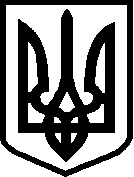 